ИЗЈАВА (ја пополнува барателот) Јас, _______________________________________(име и презиме) од _____________________, со постојано место на живеење на ул. _______________________________________бр. _______, ЕМБГ _______________________ и број на л.к. ______________________ издадена _______________ година во _________________, изјавувам под морална, материјална и кривична одговорност дека податоците прикажани во приложената документација, која се бара согласно Правилникот за утврдување на критериумите, условите и постапката за доделување на еднократна парична помош и помош во натура,  а се однесуваат на мене и моето ___ члено (да се наведе бројот на членовите на семејството со кои барателот живее во заедничко домаќинство) се идентични, точни и одговараат на реалната состојба.Напомена: Изјавата се пополнува со големи печатни букви, читко и разбирливо.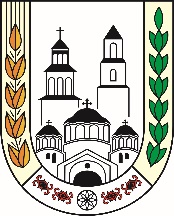 Градоначалник на Општина Свети Николетел:+ 389 32 444 169 факс: + 389 32 440 911e-mail: info@svetinikole.gov.mkwww.svetinikole.gov.mkНа ден:Изјавил:___________________(скратен потпис)